NAME: CHIEZE CHINOMSO FAITHMATRIC: 18/ENG01/006DEPT: AEROSPACE ENGINEERINGFOOD AND PRODUCTIONFAITH’S FISH FARMFAITH’S FISH FARM 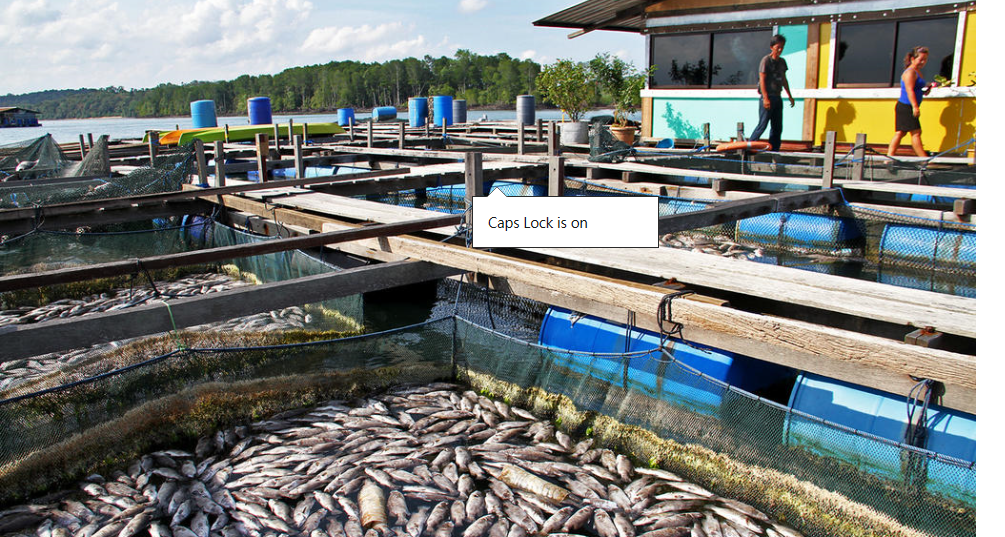 THE PROJECT CYCLE INVOLVES:IDENTIFICATION/SELECTIONPREPARATION AND ANALYSISAPPRAISALIMPLEMENTAION AND MONITORINGEVALUATIONFISH FARMING PROJECTFish farming or pisciculture involves raising fish commercially in tanks or enclosures such as fish ponds, usually for food. It is the principal form of aquaculture, while other methods may fall under mariculture.HOW TO START A FISH FARMGet a good location for your farm.You need to first decide whether you are starting your fish business on a small scale or you are going big.If you are starting a small scale fish farm, you may decide to start at your backyard with tank but if you are going big, you may need to buy or rent one or few fish ponds (earthen or concrete ponds) outside your homeGet a good source of water.The size of your intending fish farm determines the quantity of water needed, if you are starting a small scale fish business, you may be comfortable with a nearby well or borehole and water storage tank.Choose the right fish pond for your fish.My fish needs a comfortable place to live. The more natural and comfortable the fish pond is the better for them. So a pond or a well might be a good idea.Decide the right species of fish to farm.This means that I have to decide which species to choose as I am starting my own fish farming businessGet healthy Juveniles.These are the little fishes I would need to grow to table-size, E.g. Fingerling, yearling, etc.Choose the right fish feedsFish need:Natural fish feedSupplementary fish feedComplete feed as their source of food.Be business minded.I have to approach my fish farm as a serious businessThink about a mentor and fish farming training.I have to look for a mentor in the fish farm business to look up to so I can be consistent.FEASIBILITY STUDY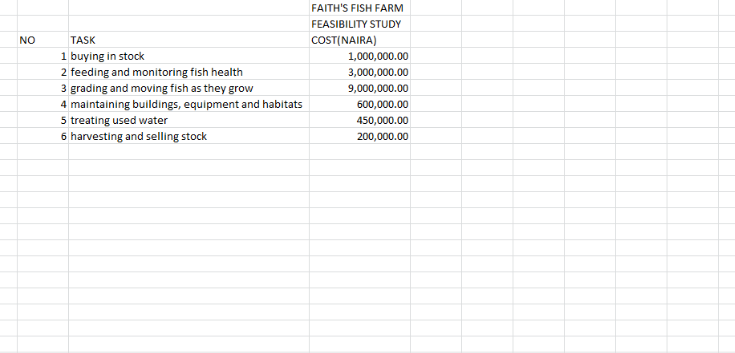 Total= 14,250,000If after the 2 month period, there are three batches of fish produced. Our farm should be able to produce up to dozens offices. A dozen of fish in today’s market is 30,000.00 naira. Hence 12 X 30,000 = 360,000,000. At the end of the year if we subtract the gain from the capital we get 14,250,000 – 120,000 = 14,130,000. That’s a 71% gain.EXECUTIVE SUMMARY/ PROJECT DESCRIPTIONWe have purchased 3 boreholes and 6 wells in the southern part of Kaduna. The number of our fish will be one thousand and they would be able to reproduce triple of them after every four months in our first year.SPONSORSHIPThe farm’s primary sponsor will be the founderMANAGEMENTIt is going to be governed by the founder.Eng. Frank Chieze Faith and her family.TECHNICAL ASSISTANCEAll our equipment will be gotten from Chinedu and sons enterprise.MARKETING AND SALESMarket orientation: domestic: South West, Nigeria.Market Share: 7% niche market in South West NigeriaUSER OF PRODUCTS: Restaurant owners, fish sellers, Sardine companies, etc.PROJECT TIMELINEDifferent species of fish will go out to the various users of the products every one month and it goes for the price of 30, 00.00 depending on the amount of fish needed.CONCLUSIONThe project is technically feasible and commercially viable. It is therefore recommended for funding.APPRAISALIn the phase of the project, the project planning the optimal use of scarce resources by the proposed project will be appraised by using the Cost Benefit Analysis Method.MARKET ANALYSIS ABARES has been conducting surveys of agricultural industries sin​ce the 1940s. Farm surveys conducted by ABARES provide a wide range of information on the current and historical economic performance of farm business units in the rural se​ctor. This information is used for research and analysis on a range of industry issues of concern to gove​rnment and industry.​An overview of results for Australian br​oadacre and dairy farms is released at the ABARES OUTLOOK Conference each March. This includes analysis of farm costs, receipts, income, profit, rates of return, performance by state and performance by industry (defined by ANZSIC). Farms are classified to ANZSIC-based industries based on the relative contribution of farm outputs to total​ output. This method allows analysis to focus on relatively homogeneous groups of farms.Subsequent analyses of farm performance are published for beef, lamb, grain and dairy farms. These industries are classified more broadly than those published at OUTLOOK to provide a more complete picture of trends and variation in performance across farms by type of co​mmodity produced, size and region.​​WHO IS OUR TARGET MARKETThe target market is informed about the uniqueness of the fish product, and an important health benefit or otherwise of the fish products highlighted. Therefore, Faith’s fish farm is targeting many people as possible including hoetels, restaurants, etc.OUR COMPETITIVE  ADVANTAGEWe offer clients better and greater value. Advertising our fishes with lower prices or bigger fishes piques the interest of consumers.WHAT IS OUR SALES STRATEGYWe are quite aware that in order to expand our market scope, we should go beyond reaching other people. In view of that, we decided to set up smaller fish farms in other states to help us maximize our profits.Our employees will be groomed every month and be frequently updated on the latest trends. Below are the steps we need to take:Introduce our business by sending introductory letters alongside our brochure to stake holders in the agriculture industry, other fish farmers, hotels, etc.Advertise our business in fish on food related websites and magazinesList our type of fishes on yellow pages’ adsEngage in direct marketing,Equipment neededNet and trapsPumpsHarvesting toolsTools for digging up the pondEquipment for measuring out the pondEquipment for weighing fishEquipment for stockingTaking care of fish farming equipmentWater pumpIMPLEMENTATION/MONITORINGThe future of the business lies in the numbers of loyal customers that they have the capacity and competence of the employees, their investment strategy and the business structure. If all these factors are missing from a business, then it won’t be too long before the business close shop. One of the major goals of starting Faith’s fish farm is to build a business that will survive off its own cash flow without the need for injecting finance from external sources once the business is officially running.We know that one of the ways of gaining approval and winning customers over is to sell our farm produce (processed and well- packaged) a little bit cheaper than what is obtainable in the market and we are well prepared to survive on lower profit margin for a while.EVALUATIONBusiness name: completedBusiness incorporation: completedOpening of bank accounts in various states: in processGetting Tax payer’s ID: competedGetting all form of insurance from the bank: in processConducting Feasibility Studies: completedStart – up Capital generation: completedWriting of business plan: completedDrafting of Employee’s Handbook: completedDesign of Company’s logo: completedBuying of ponds: completedGathering of fingerlings: in the processPurchase of tools for cleaning: completedRaising and purchase of earthworms: completedDrainage and water supply system: completedSegregation of fish: completedPartnering with restaurants: completed
purchase of industrial freezer: completedProcessing into Titus: in processFractional distillation of oil: in processRecruitment of employees: in processCreating official website for the company: in process